Филиал муниципального автономного общеобразовательного учреждения«Прииртышская средняя общеобразовательная школа» - «Абалакская средняя общеобразовательная школа»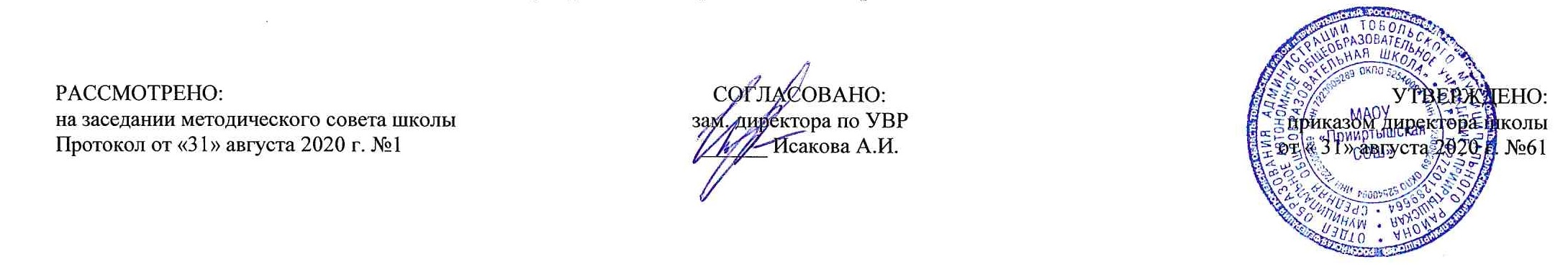 РАБОЧАЯ ПРОГРАММАпо изодля 5 классана 2020-2021 учебный годс. Абалак2020 годПланируемые результаты освоения учебного предмета «Изобразительному искусству»1) формирование основ художественной культуры обучающихся как части их общей духовной культуры, как особого способа познания жизни и средства организации общения;развитие эстетического, эмоционально-ценностного видения окружающего мира; развитие наблюдательности, способности к сопереживанию, зрительной памяти, ассоциативного мышления, художественного вкуса и творческого воображения;2) развитие визуально-пространственного мышления как формы эмоционально-ценностного освоения мира, самовыражения и ориентации в художественном и нравственном пространстве культуры;3) освоение художественной культуры во всем многообразии ее видов, жанров и стилей как материального выражения духовных ценностей, воплощенных в пространственных формах (фольклорное художественное творчество разных народов, классические произведения отечественного и зарубежного искусства, искусство современности);4) воспитание уважения к истории культуры своего Отечества, выраженной в архитектуре, изобразительном искусстве, в национальных образах предметно-материальной и пространственной среды, в понимании красоты человека;5) приобретение опыта создания художественного образа в разных видах и жанрах визуально-пространственных искусств: изобразительных (живопись, графика, скульптура), декоративно-прикладных, в архитектуре и дизайне; приобретение опыта работы над визуальным образом в синтетических искусствах (театр и кино);6) приобретение опыта работы различными художественными материалами и в разных техниках в различных видах визуально пространственных искусств, в специфических формах художественной деятельности, в том числе базирующихся на ИКТ (цифровая фотография, видеозапись, компьютерная графика, мультипликация и анимация);7) развитие потребности в общении с произведениями изобразительного искусства, освоение практических умений и навыков восприятия, интерпретации и оценки произведений искусства; формирование активного отношения к традициям художественной культуры как смысловой, эстетической и личностно-значимой ценности.Ученик научится:характеризовать особенности уникального народного искусства, семантическое значение традиционных образов, мотивов (древо жизни, птица, солярные знаки); создавать декоративные изображения на основе русских образов;раскрывать смысл народных праздников и обрядов и их отражение в народном искусстве и в современной жизни; создавать эскизы декоративного убранства русской избы;создавать цветовую композицию внутреннего убранства избы;определять специфику образного языка декоративно-прикладного искусства;создавать самостоятельные варианты орнаментального построения вышивки с опорой на народные традиции;создавать эскизы народного праздничного костюма, его отдельных элементов в цветовом решении;умело пользоваться языком декоративно-прикладного искусства, принципами декоративного обобщения, уметь передавать единство формы и декора (на доступном для данного возраста уровне);выстраивать декоративные, орнаментальные композиции в традиции народного искусства (используя традиционное письмо Гжели, Городца, Хохломы и т. д.) на основе ритмического повтора изобразительных или геометрических элементов;владеть практическими навыками выразительного использования фактуры, цвета, формы, объема, пространства в процессе создания в конкретном материале плоскостных или объемных декоративных композиций;распознавать и называть игрушки ведущих народных художественных промыслов; осуществлять собственный художественный замысел, связанный с созданием выразительной формы игрушки и украшением ее декоративной росписью в традиции одного из промыслов;характеризовать основы народного орнамента; создавать орнаменты на основе народных традиций;различать виды и материалы декоративно-прикладного искусства;различать национальные особенности русского орнамента и орнаментов других народов России;находить общие черты в единстве материалов, формы и декора, конструктивных декоративных изобразительных элементов в произведениях народных и современных промыслов;различать и характеризовать несколько народных художественных промыслов России.Ученик получит возможность научиться:активно использовать язык изобразительного искусства и различные художественные материалы для освоения содержания различных учебных предметов (литературы, окружающего мира, технологии и др.);владеть диалогической формой коммуникации, уметь аргументировать свою точку зрения в процессе изучения изобразительного искусства;различать и передавать в художественно-творческой деятельности характер, эмоциональное состояние и свое отношение к природе, человеку, обществу; осознавать общечеловеческие ценности, выраженные в главных темах искусства;выделять признаки для установления стилевых связей в процессе изучения изобразительного искусства.Содержание учебного предмета «Изобразительное искусство»РАЗДЕЛ №1:  ДРЕВНИЕ КОРНИ  НАРОДНОГО  ИСКУССТВА (8 часов)Древние корни народного искусства. Знакомство с современным выставочным декоративно – прикладным искусством. Многообразие материалов и техник современного декоративно – прикладного искусства. Пластический язык материала и его роль в создании художественного образа.РАЗДЕЛ №2: СВЯЗЬ ВРЕМЁН В НАРОДНОМ ИСКУССТВЕ (8 часов)Единство конструкции и декора в традиционном русском жилище. Отражение картины мира в трехчастной структуре и образном строе избы (небо, земля, подземно-водный мир). Традиционные образы народного (крестьянского) прикладного искусства. Солярные знаки. Декоративные изображения, их условно - символический характер. Органическое единство пользы и красоты, конструкции и декора. Подробное рассмотрение различных предметов народного быта, выявление символического значения декоративных элементов. Устройство внутреннего пространства крестьянского дома, его символика. Жизненно важные центры в крестьянском доме. Круг предметов быта и труда и включение их в пространство дома. Праздничный народный костюм – целостный художественный образ. Обрядовые действия народного праздника, их символическое значение.РАЗДЕЛ №3: ДЕКОР – ЧЕЛОВЕК, ОБЩЕСТВО, ВРЕМЯ  (11 часов)Живучесть древних образов в современных народных игрушках, их сказочный реализм. Особенности глиняных игрушек, принадлежащих различным художественным промыслам. Единство формы и декора в игрушке. Из истории развития художественных промыслов: Хохлома, Гжель, Жостово, Городец. Их традиции, своеобразие художественного языка.РАЗДЕЛ №4: ДЕКОРАТИВНОЕ ИСКУССТВО В СОВРЕМЕННОМ МИРЕ (7 часов)Роль декоративного искусства в жизни общества в целом и каждого человека в отдельности. Роль искусства украшения в формировании каждого человека и любого человеческого коллектива. Декоративное искусство Древнего Египта и Древней Греции, эпохи средневековья и эпохи Возрождения, эпохи барокко и классицизма. Символика цвета в украшениях, отличие одежд высших и низших сословий общества. Декоративность, орнаментальность, изобразительная условность искусства геральдики. Символы и эмблемы в современном обществе, значение их элементов. Стилевое единство декора одежды, предметов быта, зданий определенной эпохи.Тематическое планирование Календарно-тематическое планированиеПланирование составлено в соответствии с требованиями ФГОС ОООСоставитель программы: Прянишникова Ольга Алексеевна,учитель высшей квалификационной категории№ п/п№ п/пРазделы, темы Разделы, темы Кол-во часовДревние корни народного искусстваДревние корни народного искусства811Древние образы в народном искусствеДревние образы в народном искусстве122Декор русской избыДекор русской избы133Внутренний мир русской избыВнутренний мир русской избы144Конструкция, декор предметов народного быта и трудаКонструкция, декор предметов народного быта и труда155Конструкция, декор предметов народного быта и трудаКонструкция, декор предметов народного быта и труда166Образы и мотивы в орнаментах русской народной вышивкиОбразы и мотивы в орнаментах русской народной вышивки177Народный праздничный костюмНародный праздничный костюм188Народные праздничные обрядыНародные праздничные обряды1Связь времен в народном искусствеСвязь времен в народном искусстве89-109-10Древние образы в современных народных игрушкахДревние образы в современных народных игрушках11111Искусство Гжели. Истоки и современное развитие промыслаИскусство Гжели. Истоки и современное развитие промысла212-1312-13Искусство Городца. Истоки и современное развитие промыслаИскусство Городца. Истоки и современное развитие промысла214-1514-15Искусство Жостова. Истоки и современное развитие промысла.Искусство Жостова. Истоки и современное развитие промысла.21616Роль народных художественных промыслов в современной жизни (обобщение темы)Роль народных художественных промыслов в современной жизни (обобщение темы)1Декор – человек, общество, времяДекор – человек, общество, время111717Зачем людям украшения?Зачем людям украшения?11818Декор и положение человека в обществеДекор и положение человека в обществе11919Декор и положение человека в обществеДекор и положение человека в обществе12020Одежда говорит о человекеОдежда говорит о человеке12121Одежда говорит о человекеОдежда говорит о человеке12222Одежда говорит о человекеОдежда говорит о человеке12323Одежда говорит о человекеОдежда говорит о человеке12424О чем рассказывают гербы и эмблемыО чем рассказывают гербы и эмблемы12525О чем рассказывают гербы и эмблемыО чем рассказывают гербы и эмблемы12626О чем рассказывают гербы и эмблемыО чем рассказывают гербы и эмблемы12727Роль декоративного искусства в жизни человека и обществаРоль декоративного искусства в жизни человека и общества1Декоративное искусство в современном миреДекоративное искусство в современном мире728Современное выставочное искусство.Народная праздничная одежда. Женский и мужской костюм.Современное выставочное искусство.Народная праздничная одежда. Женский и мужской костюм.129Современное выставочное искусство.Народная праздничная одежда. Женский и мужской костюм.Современное выставочное искусство.Народная праздничная одежда. Женский и мужской костюм.130Народная праздничная одежда. Головной убор.Изготовление куклы - берегини в русском народном костюме.Народная праздничная одежда. Головной убор.Изготовление куклы - берегини в русском народном костюме.131Народная праздничная одежда. Головной убор.Изготовление куклы - берегини в русском народном костюме.Народная праздничная одежда. Головной убор.Изготовление куклы - берегини в русском народном костюме.132Праздничные народные гулянья. Коллективная работа «Наш веселый хоровод».Праздничные народные гулянья. Коллективная работа «Наш веселый хоровод». Защита проекта.Праздничные народные гулянья. Коллективная работа «Наш веселый хоровод».Праздничные народные гулянья. Коллективная работа «Наш веселый хоровод». Защита проекта.133Праздничные народные гулянья. Коллективная работа «Наш веселый хоровод».Праздничные народные гулянья. Коллективная работа «Наш веселый хоровод». Защита проекта.Праздничные народные гулянья. Коллективная работа «Наш веселый хоровод».Праздничные народные гулянья. Коллективная работа «Наш веселый хоровод». Защита проекта.134Красота земли родной. Обобщающий урок-путешествие.Красота земли родной. Обобщающий урок-путешествие.11 четверть 1 четверть 82 четверть 2 четверть 83 четверть 3 четверть 104 четверть 4 четверть 8Итого:Итого:34№ урока№ урокадатадатаТема урокаТип урокаПланируемые предметные результатыдатадатаТема урокаТип урокаПланируемые предметные результатыпланфактТема урокаТип урокаПланируемые предметные результаты«Декоративно-прикладное искусство и жизнь человека»«Декоративно-прикладное искусство и жизнь человека»«Декоративно-прикладное искусство и жизнь человека»«Декоративно-прикладное искусство и жизнь человека»«Декоративно-прикладное искусство и жизнь человека»«Декоративно-прикладное искусство и жизнь человека»«Декоративно-прикладное искусство и жизнь человека»Тема 1: Древние корни народного искусства. 8 часовТема 1: Древние корни народного искусства. 8 часовТема 1: Древние корни народного искусства. 8 часовТема 1: Древние корни народного искусства. 8 часовТема 1: Древние корни народного искусства. 8 часовТема 1: Древние корни народного искусства. 8 часовТема 1: Древние корни народного искусства. 8 часов113.09Древние образы в народном искусствеУрок открытия нового знанияЗнать символический характер народного декоративного искусства. Уметь «прочитать» орнамент2210.09Декор русской избыУрок общеметодологической направленностиЗнать единство конструкции и декора в традиционном русском жилище. Уметь подчеркивать формы и конструкции узором3317.09Внутренний мир русской избыУрок открытия нового знанияЗнать органичное единство функционального и эстетического значения вещи в интерьере крестьянского жилища. Уметь использовать выразительные средства декоративно-прикладного искусства4424.09Конструкция, декор предметов народного быта и трудаУрок общеметодологической направленностиЗнать культуру быта, культуру труда народа, культуру человеческих отношений. Уметь почувствовать особый склад мышления наших предков, создавать объекты предметной среды551.09Конструкция, декор предметов народного быта и трудаУрок открытия нового знаниясоздавать объекты предметной среды667.10Образы и мотивы в орнаментах русской народной вышивкиЗнать символику формы и цвета в орнаменте народной вышивки. Уметь работать в смешанной технике (бумага, мелки, акварель)778.10Народный праздничный костюмУрок отработки умений и рефлексииЗнать разнообразие форм и украшений народного костюма, символику цвета в народной одежде. Уметь создавать эскизы народного праздничного костюма8815.10Народные праздничные обрядыУрок открытия нового знанияЗнать роль и значение декоративно-прикладного искусства в укладе жизни русского народа. Уметь работать с различными материалами.Тема 2: Связь времен в народном искусстве. 8 часовТема 2: Связь времен в народном искусстве. 8 часовТема 2: Связь времен в народном искусстве. 8 часовТема 2: Связь времен в народном искусстве. 8 часовТема 2: Связь времен в народном искусстве. 8 часовТема 2: Связь времен в народном искусстве. 8 часовТема 2: Связь времен в народном искусстве. 8 часов9,101-222.105.11Древние образы в современных народных игрушкахУрок открытия нового знанияПонимать значение декоративного искусства в жизни людей. Знать дымковскую, филимоновскую, каргопольскую игрушку. Уметь передавать единство формы и декора в игрушке11312.11Искусство Гжели. Истоки и современное развитие промыслаУрок общеметодологической направленностиЗнать особенности росписи, цветового строя, главный элемент орнамента. Уметь передавать единство формы и декора. Выполнять приемы письма в манере мастеров Гжели12,134--519.1126.11Искусство Городца. Истоки и современное развитие промыслаУрок открытия нового знанияЗнать основные приемы городецкой росписи. Уметь передавать единство формы и декора14,156-73.1210.12Искусство Жостова. Истоки и современное развитие промысла.Урок общеметодологической направленностиЗнать основные приемы жостовской росписи. Уметь выполнять орнаментальную композицию определенного типа16817.12Роль народных художественных промыслов в современной жизни (обобщение темы)Урок развивающего контроля Контрольный тестЗнать несколько традиционных промыслов России (Жостово, Городец, Гжель, Хохлома, Полхов-Майдан). Уметь анализировать произведения народных мастеровРаздел 3: Декор – человек, общество, время. 11 часовРаздел 3: Декор – человек, общество, время. 11 часовРаздел 3: Декор – человек, общество, время. 11 часовРаздел 3: Декор – человек, общество, время. 11 часовРаздел 3: Декор – человек, общество, время. 11 часовРаздел 3: Декор – человек, общество, время. 11 часовРаздел 3: Декор – человек, общество, время. 11 часов17124.12Зачем людям украшения?Урок открытия нового знанияУметь видеть в произведениях декоративно-прикладного искусства различных эпох единство материала, формы и декора18222.01Декор и положение человека в обществеУрок общеметодологической направленностиПонимать смысл слов: образный строй вещи (ритм, рисунок орнамента, сочетание цветов, композиция) определяется ролью ее хозяина. Уметь работать выбранными материалами19329.01Декор и положение человека в обществеУрок открытия нового знанияРазличать предметы декоративно-прикладного искусства Древней Греции. Выполнять эскизы чернофигурной или краснофигурной греческих ваз2045.02Одежда говорит о человекеУрок общеметодологической направленностиУметь творчески работать над предложенной темой, используя выразительные возможности художественных материалов21512.02Одежда говорит о человекеУрок общеметодологической направленностиВыполнять композиции узоров на одежде22619.02Одежда говорит о человекеУрок отработки умений и рефлексииЗнать различия между стилями барокко древнеегипетского и древнекитайского. Уметь творчески работать над предложенной темой23726.02Одежда говорит о человекеУрок открытия нового знанияВыполнять эскизы модной одежды, в которой определяется колорит и основной характер костюма2485.03О чем рассказывают гербы и эмблемыУрок общеметодологической направленностиЗнать сущность герба как отличительного знака человека. Уметь составлять герб, учитывая традиционные формы и изобретая свои25912.03О чем рассказывают гербы и эмблемыУрок открытия нового знанияЗнать истории геральдики. Уметь составлять герб ремесленного цеха на материале средневековья261019.03О чем рассказывают гербы и эмблемыУрок отработки умений и рефлексииЗнать символику наших дней, символы и эмблемы в нашем обществе. Сферы их использования, значение их элементов. Уметь составлять эмблемы27112.04Роль декоративного искусства в жизни человека и обществаУрок общеметодологической направленностиУметь различать по стилистическим особенностям декоративное искусство разных времен и народовРаздел 4: Декоративное искусство в современном мире. 7 часовРаздел 4: Декоративное искусство в современном мире. 7 часовРаздел 4: Декоративное искусство в современном мире. 7 часовРаздел 4: Декоративное искусство в современном мире. 7 часовРаздел 4: Декоративное искусство в современном мире. 7 часовРаздел 4: Декоративное искусство в современном мире. 7 часовРаздел 4: Декоративное искусство в современном мире. 7 часов28\128\19.04Современное выставочное искусствоУрок открытия нового знанияЗнать о разнообразии материалов, форм современного декоративно-прикладного искусства, его особенностях; о специфике языка разных художественных материалов29\229\216.04Народная праздничная одежда. Женский и мужской костюмУрок общеметодологической направленностиУметь творчески работать над предложенной темой, используя выразительные возможности художественных материалов30\330\323.04Народная праздничная одежда. Головной уборУрок общеметодологической направленностиУметь творчески работать над предложенной темой, используя выразительные возможности художественных материалов31\431\430.04Изготовление куклы - берегини в русском народном костюмеУрок открытия нового знанияЗнать особенности и традиции изготовления русской тряпичной куклы. Уметь использовать выразительные возможности материала32\532\57.05Праздничные народные гулянья. Коллективная работа «Наш веселый хоровод»Урок отработки умений и рефлексииЗнать роль и значение декоративно-прикладного искусства в укладе жизни русского народа. Уметь работать с различными материалами33\633\614.05Праздничные народные гулянья. Коллективная работа «Наш веселый хоровод» Урок отработки умений и рефлексии ЗАЩИТА ПРОЕКТАУметь творчески работать над предложенной темой, используя выразительные возможности художественных материалов34\734\721.05Красота земли родной. Обобщающий урок-путешествиеУрок развивающего контроля ЗАЩИТА ПРОЕКТАУметь творчески работать над предложенной темой, используя выразительные возможности художественных материалов